* Anyone selected for presentation, will receive a 10% discount code for use on the full 3-day conference price.Please select the session(s) that best describe the theme of your abstract (max two).  Please email your completed form to PSI2024@wearemci.comConsent Form for RecordingThe majority of sessions at the PSI conference 2024 containing presentations will be recorded. Exceptions to this will include the interactive workshops, the 1 minute poster session and also the Regulatory and HTA plenary sessions. All attendees of the event will be notified at the start of the event that the event is being recorded.Please read the text below, tick the box that reflects your response and then sign, date and return to PSI2024@wearemci.com, along with your abstract submission. I hereby consent to PSI recording my presentation at the PSI Conference June 16-19 2024 and consent to recordings (audio and slides) of myself being included in the recordings made.I understand that the recording will be used for the purposes of uploading to the PSI  video on demand page (https://www.psiweb.org/vod) and may therefore be made available to all members of PSI at any time and available via PSI video on demand link to members and non-members. In addition, the recording may be shared with other third parties who are involved in the organisation of this event for their use.I also understand that:My data will be held in accordance with the Data Protection Act;The copyright in the digitised recording(s) made shall belong to the PSI;I shall own the copyright that may subsist in my spoken words once fixed by the recording;I shall also own any performance rights in the presentation as the person delivering the presentation;I can request to have my presentation provided to me for my own personal use;However, I hereby grant a licence in perpetuity to the PSI so that it may freely use the content of my presentation for inclusion on the Video on Demand page, or any similar platform owned by PSI that may replace this in the future. I also confirm that I have only included material in the recording which is the intellectual property (including copyright) of another party if I have their permission or a licence to do so.I also consent to my personal data being processed for the purpose of this recording and its subsequent publishing. My personal data will be processed in accordance with the Data Protection Act I do not consent to PSI recording my presentation at the PSI Conference June 16-19 2024Signed………………………………………………….. Date……………………………………….Print Name …………………………………………………………………………...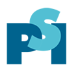 2024 PSI ANNUAL CONFERENCECONTRIBUTED INDIVIDUAL PRESENTATION / POSTER SUBMISSION FORM Beurs Van Berlage, Amsterdam, Netherlands, 16th to 19th June 2024The Poster Session will be held on Monday 17th June. Presentations may be any day from the 17th – 19th June. Title:Author(s):Presenting / Contact Author:Email:Affiliation & Country:Biography of presenting author:(max 250 words)Presentation / Poster? (Select as applicable)Presentation only*+Poster onlyEither*++ I would accept a presentation as a TED-style talkYesNoOptional: include a head & shoulders photo of the presenting author to the abstract submission.  Photos will be used for the conference website and promotion and will only be used if your presentation is accepted.BayesianBayesianCausal InferenceCausal InferenceComplex trial designs including adaptive designsComplex trial designs including adaptive designsData visualisation and animationData visualisation and animationDecision MakingDecision MakingEstimands: methods, theory and case studiesEstimands: methods, theory and case studiesHealth Technology AssessmentHealth Technology AssessmentInnovative approachesInnovative approachesMaster protocols and platform trialsMaster protocols and platform trialsNon-technical topics e.g. leadership, influencing, soft skillsNon-technical topics e.g. leadership, influencing, soft skillsRWDRWDUse of external dataUse of external dataUse of R, Python etc.Use of R, Python etc.OtherTopic:Are you a Young Statistician? (approximately less than 5 years working in the pharmaceutical industry)YesNoIf you selected “Yes” would you want to present in a dedicated “Career Young Statistician” (CYS) Session?Only in a CYS sessionI wouldn’t want to present in a CYS sessionI would consider eitherIf you selected “Yes” would you want to present in a dedicated “Career Young Statistician” (CYS) Session?Only in a CYS sessionI wouldn’t want to present in a CYS sessionI would consider eitherIf you selected “Yes” would you want to present in a dedicated “Career Young Statistician” (CYS) Session?Only in a CYS sessionI wouldn’t want to present in a CYS sessionI would consider eitherAbstract (limit to 250 words):